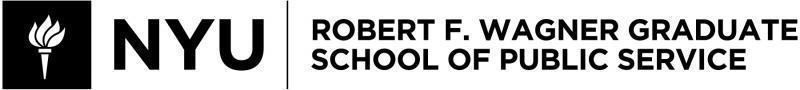 CAPSTONE: CAP-GP 3401-005Fall 2023 – Spring 2024Instructor InformationAdrian Ogleadrian.ogle@nyu.eduOffice Hours by appointmentCourse InformationClass Meeting Times: Mondays, 6:45 pm - 8:25 pm Classroom: In-Person: 181 Mercer Street (Paulson Center), Room 305 Course DescriptionCapstone is learning in action. Part of Wagner’s core curriculum, it provides students with a critical learning experience and an opportunity to perform a public service. Over the course of an academic year, students work in teams to address challenges, solve problems, and identify opportunities for a client organization. Students will design the approach, conduct the data collection and analysis, and present findings, both orally and in writing, to the client.In architecture, the capstone is the crowning piece of an arch, the center stone that holds the arch together, giving it shape and strength. Wagner’s Capstone program plays a similar role, building on students’ previous coursework and expertise while enhancing student learning on policy and management issues, key process skills and research skills. Capstone requires students to interweave their learning in all these areas, and to do so in real time, in an unpredictable, complex, real world environment. Although divided into teams, the class will work as a learning community dedicated to the success of all the projects.
Course Learning ObjectivesContentStudents should demonstrate the ability to:understand the policy and/or management context for their project;be familiar with relevant specialized vocabularies;draw on critical research related to their content area;connect their project with previous coursework in their broader program and specialization.ProcessOverall, students should demonstrate a capacity for flexibility and resilience, as shown by adapting to changing and complex circumstances, balancing competing demands, accepting uncertainty and ambiguity, and knowing when to consult with their Capstone instructor.Project ManagementStudents should demonstrate the ability to:frame and refine the problem presented by the client;develop a contract with the client including scope, timeline and deliverables;develop an internal project workplan;meet deadlines and monitor their progress against the contract and workplan;revise contract and workplan as necessary. Client ManagementStudents should demonstrate the ability to:negotiate a contract with their client;develop and sustain a relationship with their client;maintain regular and productive communication with the client;solicit and integrate feedback from the client on design and deliverables;submit deliverables on time.Team ManagementStudents should demonstrate the ability to:diagnose and attend to interpersonal dynamics;define roles and useful division of labor; manage assignments and accountability;advocate points of view and negotiate differences of opinion;solicit and offer feedback;appreciate and learn from cultural and other differences.Research Students should demonstrate the ability to:identify and synthesize existing research relevant to the projectidentify and implement appropriate quantitative and/or qualitative data gathering methods;identify and implement appropriate data analysis procedures;determine findings;develop useful recommendations and/or tools and resources based on findings.CommunicationStudents should demonstrate the ability to:synthesize and summarize large amounts of data and information; prepare clear and well-argued written deliverables tailored to the client’s needs;prepare clear and well-argued verbal presentations tailored to the client’s needs.Learning Assessment TableCourse RequirementsThe projects identified for this section will be posted on the Brightspace class site. Students must review them before client presentations, which will be outlined in the syllabus.Once you are familiar with the projects, you will fill out a form that gives me your project rankings and other information. I will consider your preferences, along with the project's needs, students’ previous coursework, work and life experience, student schedules, team size, and the balance of skills among the team. Ultimately, it’s my job to create teams that can do the work for the client. Teams are comprised of 3-5 students.The class will involve presentations from the instructor, possible guest speakers, class discussions, and team meetings. You should expect to work approximately 5-10 hours a week, including class time, team meetings, and project work. Course requirements includeenrollment in both semesters;attendance and participation in class activities and team meetings;completion of assignments on time;participation in project work;participation in meetings with clients;participation in the preparation and presentation of findings.Though Capstone classes will be primarily in-person (unless otherwise stated), your team and client meetings do not have to be. Teams can work this out with each other and their client. (We encourage the first and last meetings with the client to be in person, if possible.) If travel is required for your project, I will share some additional guidance and parameters.Capstone Expenses: Each capstone team is entitled to reimbursement of up to $500 of Capstone-related expenses, such as photocopying, supplies, etc. None of these funds can be spent hiring others to do work you are expected to do, like writers, editors, graphic designers, etc. The forms and procedures for reimbursement and a detailed explanation of eligible expenses are found in the Capstone Student Guide, available on the Brightspace course website. Evaluation and GradingStudents will receive 1.5 credits for the fall semester and 1.5 for the spring semester.  You will be graded at the end of each semester. The grade at the end of the first semester will reflect your work, participation, and learning to date. I will assign final grades at the end of the second semester. Your final grade will override your fall grade (that is, your fall grade will be changed to reflect your final grade.)Grades will be allotted to individuals, not the whole team. That is, team members may receive different grades if I feel that is warranted. I will make this judgment based on my assessment of students’ contribution and learning and on the assessments you give each other as part of the evaluation process at the end of the first and second semesters. If the client’s evaluation of your work is available, I will also consider that.Based on the Learning Objectives, students will be graded on the products they deliver to their clients and evidence of progressive learning throughout the course. 60% is based on work products such as interim and final deliverables and other assignments. 40% is based on evidence of the individual student’s learning during the course through participation in the team’s work and class activities, their ability to act on peer and faculty feedback, individual and team preparation for and performance at client meetings; and end-of-semester faculty, peer, and self-evaluations. We will discuss this further as a class.Required Readings and Other ResourcesCourse readings for this course (including the book below) will be available on the Brightspace website and may be added throughout the course.Block, Peter. 2011. Flawless Consulting, 3rd Edition. Pfeiffer. Flawless Consulting is available online (and downloadable) through NYU Bobst Library.Course MilestonesThe course has a series of milestones – both activities and products -- that guide and track your work over the year.  I’ve suggested time frames in parentheses, though actual timing may vary depending on the specific situation of each team and client.These milestones include:Potential client presentations (September);Team formation (September);“Entry conference” with client and faculty to explain the process of the course, establish the relationship, assess the client organization, and gather data to clarify the presenting problem or issue and the client’s initial vision of a successful project (September/October);Preliminary client-team contract or work agreement (October);Negotiations with the client to finalize contract (October);Final, signed client-team contract and detailed team workplan (October/November);Team charter (October/November);End-of-first semester self, team/peer, and course evaluations; discussion of team process and progress (December);January term: Continue project work (January)First draft of final project report to faculty (February/March);Second draft of final project report to faculty (March/April);Rehearsal of client presentation before class/faculty for feedback before presentation to client (April);Final report and presentation to client (April/May);End-of-second semester reflection and celebration (April/May);End-of-course self, team /peer, client and course evaluations (April/May);Letter GradesLetter grades for the entire course will be assigned as follows:Student grades will be assigned according to the following criteria:(A) Excellent: Exceptional work for a graduate student. Work at this level is unusually thorough, well-reasoned, creative, methodologically sophisticated, and well-written. Work is of exceptional, professional quality.(A-) Very good: Very strong work for a graduate student. Work at this level shows signs of creativity, is thorough and well-reasoned, indicates a strong understanding of appropriate methodological or analytical approaches, and meets professional standards.(B+) Good: Sound work for a graduate student; well-reasoned and thorough, methodologically sound. This is the graduate student grade that indicates the student has fully accomplished the basic objectives of the course.(B) Adequate: Competent work for a graduate student even though some weaknesses are evident. Demonstrates competency in the key course objectives but shows some indication that understanding of some important issues is less than complete. Methodological or analytical approaches used are adequate but student has not been thorough or has shown other weaknesses or limitations.(B-) Borderline: Weak work for a graduate student; meets the minimal expectations for a graduate student in the course. Understanding of salient issues is somewhat incomplete. Methodological or analytical work performed in the course is minimally adequate. Overall performance, if consistent in graduate courses, would not suffice to sustain graduate status in “good standing.”(C/-/+) Deficient: Inadequate work for a graduate student; does not meet the minimal expectations for a graduate student in the course. Work is inadequately developed or flawed by numerous errors and misunderstanding of important issues. Methodological or analytical work performed is weak and fails to demonstrate knowledge or technical competence expected of graduate students.(F) Fail: Work fails to meet even minimal expectations for course credit for a graduate student. Performance has been consistently weak in methodology and understanding, with serious limits in many areas. Weaknesses or limits are pervasive.Academic IntegrityAcademic integrity is a vital component of Wagner and NYU. All students enrolled in this class are required to read and abide by Wagner’s Academic Code. All Wagner students have already read and signed the Wagner Academic Oath. Plagiarism of any form will not be tolerated and students in this class are expected to report violations to me. If any student in this class is unsure about what is expected of you and how to abide by the academic code, you should consult with me.Henry and Lucy Moses Center for Students with Disabilities at NYU Academic accommodations are available for students with disabilities.  Please visit the Moses Center for Students with Disabilities (CSD) website and click on the Reasonable Accommodations and How to Register tab or call or email CSD at (212-998-4980 or mosescsd@nyu.edu) for information. Students who are requesting academic accommodations are strongly advised to reach out to the Moses Center as early as possible in the semester for assistance.NYU’s Calendar Policy on Religious Holidays NYU’s Calendar Policy on Religious Holidays states that members of any religious group may, without penalty, absent themselves from classes when required in compliance with their religious obligations. Please notify me in advance of religious holidays that might coincide with exams to schedule mutually acceptable alternatives.Class Schedule OverviewStudents should expect to meet weekly as a class or team. Students must also be in class on time. The sequence of classes and due dates for assignments could change depending on your meetings with clients and the substance of your projects. Please bookmark this syllabus, as things may be added, altered, or removed. It should also be checked regularly.All interim and final deliverables must come to me first before they go to the client. We may go through several rounds of revision before I feel the products are ready to be shared with the client. Due dates for project-related deliverables such as the contract, literature review, and environment scan may vary slightly by team. Specific requirements for each class will be posted on Brightspace and emailed to you with enough lead time to prepare. Instructions in email or Brightspace take precedence over what is written here. Team Updates - Weekly Assignment Teams will have a recurring assignment due by Sunday by 5:00PM. A designed member of your team will send me an email every week by this time, copying their team members and including answers to the following questions:What did the team accomplish this past week?What is on the docket for the upcoming week?Describe a “learning” moment - e.g., something uncovered, discovered, or realized that you plan to incorporate into your work or process going forward. Feel free to share areas where you’re struggling or haven’t quite solved yet.What questions do you have for me?Fall Semester 2023January TermWhile classes don’t meet, this is generally a critical time for group work. Students are expected to be available and working during this time (except for the holiday week between Christmas and New Year’s). If your team plans to travel, just work things out among yourselves.Spring Semester - DRAFTDuring this semester, much of the time will be set aside for teams to meet independently or with me. We can be flexible about the need for formal class meeting times. However, we will schedule problem-solving or skill-building sessions as needed, so you must be available every Monday night during class time. Also, for planning purposes, I’ve noted here some potential deadlines, but these are preliminary and will likely change.Course Learning ObjectiveCorresponding Assignment Understand the policy and/or management context for their projectInterim and final productsBe familiar with relevant specialized vocabulariesInterim and final productsDraw on critical research related to their content areaInterim and final productsFrame and refine the problem presented by the clientSigned contract with clientDevelop a contract with the client including scope, timeline and deliverablesSigned contract with clientDevelop an internal project workplanTeam workplanMeet deadlines and monitor their progress against the contract and workplanSigned contract and team workplanAdvocate points of view and negotiate differences of opinion Self and team peer evaluationsAppreciate and learn from cultural and other differencesSelf and team peer evaluationsIdentify and synthesize existing research relevant to the projectInterim and final productsIdentify and implement appropriate quantitative and/or qualitative data gathering methodsInterim and final productsIdentify and implement appropriate data analysis proceduresInterim and final productsDetermine findingsInterim and final productsDevelop useful recommendations and/or tools and resources based on findingsInterim and final productsSynthesize and summarize large amounts of data and informationInterim and final productsPrepare clear and well-argued written deliverables tailored to the client’s needsInterim and final productsPrepare clear and well-argued verbal presentations tailored to the client’s needsInterim and final presentationsLetter GradePointsA4.0 pointsA-3.7 pointsB+3.3 pointsB3.0 pointsB-2.7 pointsC+2.3 pointsC2.0 pointsC-1.7 pointsF0.0 pointsPHASE and DATETOPIC(S)ASSIGNMENTS DUEPhase 1: CREATING TEAMSClass 19/11/23IN-PERSONIntroductionsOverview of Syllabus & Capstone Student Guide Initial review of proposalsDue Wednesday, 9/13 by EOD: Watch video: What is Capstone?Complete Student Introduction FormDue before Monday, 9/18 Review Student Capstone GuideBegin reviewing capstone proposals here and prepare with questions before next classMayor’s Office to End Domestic and Gender-Based ViolenceEducation Reform NowTeens for Food JusticeClass 29/18/23VIRTUALClient presentationsDiscussion & analysis of proposalsIn-class: Group Exercise: Feedback on ProposalsDue Wednesday, 9/20 by EOD: Submit the Student Preference Form Due Friday, 9/22 by 11:59 pm ET:Individual Reflection Paper #1Instructions and rubric hereTeams will be assigned before our next class.Phase 2: TEAM LAUNCH AND PLANNINGClass 39/25/23IN-PERSONIntroduction to consulting, teams, and getting started!Meet your teamPreparation for entry meeting with client IndividualBefore class: read How Management Teams Can Have a Good FightBefore class: watch Capstone consulting videos: Intro, What Consulting Is and Isn’t, and The Role of Technical and Interpersonal Skill (videos 1-3) ClassIn-class: Community Agreements Exercise Come prepared to share ideas on what you expected and need to be successful in this course.In-class: Team Launch Brainstorm ExerciseBased on your reflection paper and past team-building work, think about a few launch activities to share with the class. TeamExchange contact informationSchedule one get-together about getting to know each other Send out the first client email by 9/27. (Send draft to me before sending to client.) Schedule the kickoff “entry” client meeting between 10/3 - 10/10. I must be present and will provide my availability. I recommend a doodle to determine everyone’s availability. Please copy me on ALL emails with the client.Begin kickoff meeting agenda preparationKickoff agenda preparation:An agenda A set of questions for the clientSuggestions for project scope Be prepared to report on your background research on your client (I don’t need to see anything written)Class 410/2/23IN-PERSONTeam dynamics 1: Leadership stylesClient preparationTeam ChartersIndividual Due: Conduct background research on your client and re-review client proposal, presentation, et alDue: Review NYU module on MicroaggressionsDue: Read Teamwork on the FlyBefore class: Review team charters examples Before class: Review client contract examplesWeekly Update recurring assignments begin (first one due to me by Sunday, 10/8 by 5:00PM).Team Shareout: Initial background research (each team)Due: Kickoff meeting agendaSetup Shared Google Folder (invite Professor)Recurring assignment: Weekly updateClass 510/10/23VIRTUALNOTE: This is a TUESDAY, not a Monday. Monday, October 9, is fall break. Classes on Tuesday, October 10 meet on a Monday schedule. Contracting and project management 1IndividualReview before class: Consulting videos: The Project Management Triangle, Client Expectations Mgmt, Risk Mgmt, Client Mtg Mgmt. (videos 4-7)Read: Run Meetings That Are Fair to Introverts, Women, and Remote WorkersBefore class: Scope Creep in Project ManagementTeamDue: Rough draft of team charterRecurring assignment: Weekly updateUPDATED: Review samples of weekly updatesClass 610/16/23TEAM TIME ONLY; NO FORMAL CLASSTEAMS MEET ON THEIR OWN Team:No formal class time, but all teams should meet and begin to discuss client contract and work planUPDATED: Review sample work plans and begin to outlineDue: Submit your final team charter by 10/16Recurring assignment: Weekly update by Sunday, 10/15 by 5:00 PM ETClass 710/23/23VIRTUALWork PlansPlanning for SuccessClient ContractsClass Time:Read: Design Thinking 101Prepare to describe your project and the opportunity to make an impact. Be clear on the challenge and what you’re trying to solve.Backwards Planning ExerciseDiscuss literature review, environment scan, final reports, and presentationsReport back on your client meeting (what worked well, what didn’t, lessons learned, etc.) Read: Reflection-Advice Letters from previous Capstone studentsRecurring assignment: Weekly updateClass 810/30/23VIRTUALWork Plan PresentationsDiversity, Equity & Inclusion in TeamsIndividualDiscussion: Work PlansPresent your draft contract and project scope to the class (include a timeline with estimated due dates)Before class: Review Ethics Memo for StudentsBefore class: Read Dismantling White Supremacy in Non-ProfitsBefore class: Racial Equity PrinciplesBefore class: White Supremacy Culture CharacteristicsTeamDue: Revised contractDue: Draft work plan and contract Recurring assignment: Weekly updateClass 9VIRTUALPhase 3: RESEARCH SKILLS AND PROJECT WORK11/6/23Environmental Scan & InterviewsFinalizing Work PlanClass TimeUPDATED: Review samples: environment scansPrepare a list of questionsPrepare to discuss strengths + weaknesses of samplesTeamSchedule time to review contact and project scope with client Due: Final work plan submittedRecurring assignment: Weekly update (with DEI reflection)Class 1011/13/23VIRTUALCulture & FeedbackIndividualBefore class: Read the following and prepare to discuss:Don’t Be Nice, Be HelpfulHow To Give Feedback People Can UseYou’ve Been Doing a Fantastic JobClass TimeFeedback Scenarios ExerciseTeam Culture Check-inTeamPrepare: to discuss - what’s your current team culture?Due: Outline environmental scan (or prepare progress update)Due: Final signed contract and work planRecurring assignment: Weekly updatePhase 4: PROJECT WORK VIRTUALClass 1111/20/23Literature ReviewsIndividualUPDATED: Before class: review examples of literature reviewsRead: Writing a Literature ReviewTeamDraft outline of literature reviewReview Wagner Capstone Library GuideUse Bobst Library databases to find scholarly articlesRecurring assignment: Weekly updateClass 1211/27/23NO CLASSClass 13 12/4/23VIRTUALUPDATED:Writing ReportsWorkshop (with all M+L capstone students)TeamRecurring assignment: Weekly updateNEW: Please add your winter update to the weekly update due 12/3 with your team’s plan on moving forward in late December/January termClass 1412/11/23VIRTUALEvaluationsFinal ReportPreviewIndividualUPDATED: Due: Feedback forms due by 12/4Mid-semester Feedback Reflection ProcessTeamRead and reflect on evaluationsHow do you want to approach winter and spring term?Recurring assignment: Weekly updateDATETOPIC(S)ASSIGNMENTS DUEPhase 5: PROJECT WORKClass 11/22/24Team updates Discuss spring schedule Data analysisTeamBe prepared to give team update  Revised work plan and team charter (using track changes)  Draft literature review and environmental scanClass 2 1/29/24Final Report PrepTeamFinal draft of literature review and environmental scanUpdate work planRecurring assignment: Monthly updateClass 3 2/4/24NO CLASSTeamSchedule final presentationsClass 4 2/11/24TeamDue: Final report outlinePhase 6: PROJECT WORK AND REPORT WRITINGNO CLASS PRESIDENTS DAY2/19/24Discuss outlinesTeam updatesTeamSchedule final presentation for client. I must be present and will provide availability.Class 52/26/24TeamDue: findings portion of final reportPresentation from each team on key findings from your work and draft recommendationsRecurring assignment: Monthly updateClass 63/4/24NO CLASSTeam:  Due: complete recommendations portion of final reportNO CLASSSPRING BREAK3/11/24TeamDue: first draft of final report (internal)Class 73/18/24Team updatesDiscuss first draftsDiscuss client presentationIndividualFlawless Consulting, ch 15Class 83/25/24TEAM TIMEONLYTeamDue: second draft of final report due (internal)Recurring assignment: Monthly updatePhase 7: WRITING AND PRESENTINGClass 94/1/24Rehearsals of client presentationsTeamDraft slides for your final presentationClass 104/8/24Rehearsals of client presentationsTeamDraft slides Class 114/15/24Rehearsals of client presentations IndividualSelf and team peer evaluationsTeamDraft slidesThird and final draft of final reportClass 124/22/24NO CLASSPhase 8: CONCLUSION! EVALUATION, REFLECTION, CELEBRATIONClass 134/29/2024CAPSTSelf and peer evaluationsRead and reflect on evaluationsDiscuss CATME and team evaluationsCATME evaluations openDecide process on debriefing evaluationsRecurring assignment: Monthly updateClass 145/6/24Reflect and Celebrate Team:Reflect on evaluationsFeedback reflectionSubmit your final Google drive folder:Work planWeekly check-inContractTeam charterLiterature reviewEnvironmental scanFinal reportFinal presentationAny additional documentInstructor needs to sign-off on folder above before you submit to client and WagnerTeams should send final version of final report to me and Wagner Capstone alias (wagner.capstone@nyu.edu)Reflections and advice letters to future capstone studentsThat’s a wrap!